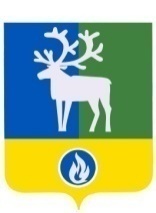 СЕЛЬСКОЕ ПОСЕЛЕНИЕ ЛЫХМАБЕЛОЯРСКИЙ РАЙОНХАНТЫ-МАНСИЙСКИЙ АВТОНОМНЫЙ ОКРУГ – ЮГРАПроект СОВЕТ ДЕПУТАТОВСЕЛЬСКОГО ПОСЕЛЕНИЯ ЛЫХМАРЕШЕНИЕот   февраля 2018 года                                                                                                         №  О внесении изменения в приложение к решению Совета депутатов сельского поселения Лыхма от 28 июля 2014 года № 21	В соответствии с пунктом 3 статьи 5 Закона Ханты-Мансийского автономного округа – Югры от 25 сентября 2008 года № 86-оз «О мерах по противодействию коррупции в Ханты-Мансийском автономном округе – Югре», в целях совершенствования процедуры проведения антикоррупционной экспертизы муниципальных нормативных правовых актов и проектов муниципальных нормативных правовых актов Совета депутатов   сельского поселения    Лыхма  Совет  депутатов  сельского  поселения   Лыхма р е ш и л:Внести в приложение «П О Р Я Д О К проведения антикоррупционной экспертизы муниципальных нормативных правовых актов сельского поселения Лыхма, принимаемых Советом депутатов сельского поселения Лыхма, и их проектов» к решению Совета депутатов сельского поселения Лыхма от 28 июля 2014 года № 21 «Об утверждении Порядка проведения антикоррупционной экспертизы муниципальных нормативных правовых актов сельского поселения Лыхма, принимаемых Советом депутатов сельского поселения Лыхма, и их проектов» изменение, изложив раздел 4 «Антикоррупционная экспертиза нормативных правовых актов» в следующей редакции:«4. Антикоррупционная экспертиза нормативных правовых актов4.1. Антикоррупционная экспертиза нормативных правовых актов проводится при мониторинге их правоприменения (далее - мониторинг).4.2. Мониторинг проводится в целях:1) реализации антикоррупционной политики и устранения коррупциогенных факторов в действующих нормативных правовых актах; 2) совершенствования правовой системы, процесса нормотворческой деятельности.	4.3. Мониторинг проводится на постоянной основе органами администрации сельского поселения Лыхма в рамках осуществления мероприятий по актуализации действующих муниципальных нормативных правовых актов сельского поселения Лыхма, осуществляемой в порядке, утвержденным распоряжением администрации сельского поселения Лыхма.».	4. Опубликовать настоящее решение в бюллетене «Официальный вестник сельского поселения Лыхма».	5. Настоящее решение вступает в силу после его официального опубликования. Глава сельского поселения                                                                                     С.В.Белоусов